проект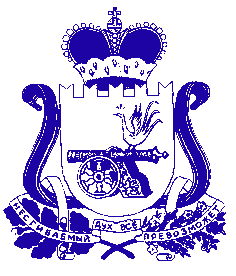 Совет депутатов  БОГДАНОВСКОГО сельского поселения ХОЛМ-ЖИРКОВСКОГО  района Смоленской областиР Е Ш Е Н И Еот  .12.2019  №            Рассмотрев ходатайство Администрации Томского сельского поселения Холм – Жирковского района Смоленской области о внесении изменений в местный бюджет,  Совет депутатов Богдановского сельского поселения Холм – Жирковского района Смоленской области          Р Е Ш И Л:           Внести следующие изменения в решение Совета депутатов Томского сельского поселения Холм – Жирковского района Смоленской области от 27.12.2018 № 44 «О бюджете муниципального образования Томского сельского поселения Холм – Жирковского района Смоленской области на 2019 год и на плановый период 2020 и 2021 годов»:           1. Пункт 1 статьи 1 изложить в следующей редакции: «1.Утвердить основные характеристики  бюджета муниципального образования  Томского сельского поселения Холм-Жирковского  района Смоленской области (далее - местный бюджет) на 2019 год:1) общий объем доходов  местного бюджета   в сумме 2 462,7 тыс. рублей, в том числе объем безвозмездных поступлений в сумме 1 618,5 тыс. рублей, из которых объем получаемых межбюджетных трансфертов – 1 521,1 тыс. рублей;2) общий объем расходов местного бюджета  в   сумме   2 632,5 тыс. рублей;3) дефицит местного бюджета в сумме 169,8 тыс. рублей, что составляет 20,1% утвержденного общего годового объема доходов местного бюджета без утвержденного объема безвозмездных поступлений». 2. Пункт 1 статьи 11 изложить в следующей редакции:«1. Утвердить объем бюджетных ассигнований на финансовое обеспечение реализации муниципальных программ в 2019 году в сумме 2258,31 тыс. рублей, в 2020 году в семе 1945,38 тыс. рублей, в 2021 году в сумме 2050,5 тыс. рублей.3. Пункт 1 статьи 12 изложить в следующей редакции:«1. Утвердить объем бюджетных ассигнований дорожного фонда Томского сельского поселения Холм-Жирковского района Смоленской области:на 2019 год в сумме 833,06 тыс. рублей;на 2020 год в сумме 669,5 тыс. рублей;на 2021 год в сумме 797,9 тыс. рублей».4. Приложение 1 «Источники финансирования дефицита бюджета Томского сельского поселения Холм-Жирковского района Смоленской области на 2019 год» изложить в новой редакции в связи с изменением в расходной части бюджета (прилагается).         5. Приложение 10 «Распределение бюджетных ассигнований по разделам, подразделам, целевым статьям (муниципальным программам и непрограммным направлениям деятельности), группам (группам и подгруппам) видов расходов классификации расходов бюджетов на 2019 год» изложить в новой редакции в связи с изменением в расходной части бюджета и изменениями лимитов  (прилагается).         6. Приложение 12 «Распределение бюджетных ассигнований по целевым статьям (муниципальным программам и непрограммным направлениям деятельности), группам (группам и подгруппам) видов расходов классификации расходов бюджетов на 2019 год» изложить в новой редакции в связи с изменением в расходной части бюджета и изменениями лимитов (прилагается).       7. Приложение 14 «Ведомственная структура расходов местного  бюджета (распределение бюджетных ассигнований по главным распорядителям бюджетных средств, разделам, подразделам, целевым статьям (муниципальным программам и непрограммным направлениям деятельности), группам (группам и подгруппам) видов расходов классификации расходов бюджетов) на 2019 год» изложить в новой редакции в связи с изменением в расходной части бюджета и изменениями лимитов (прилагается).       8. Приложение 16 «Распределение бюджетных ассигнований по муниципальным программам и непрограммным направлениям деятельности на 2019 год» изложить в новой редакции  в связи с изменением в расходной части бюджета и изменениями лимитов (прилагается).Глава муниципального образования Богдановского сельского поселенияХолм-Жирковского районаСмоленской области                                                               В.М. ПерсидскийИсточники финансирования дефицита бюджета муниципального образования Томского сельского поселения Холм-Жирковского района Смоленской области на 2019 год(тыс. руб.)Приложение  10к решению Совета депутатов Томского сельского поселения Холм-Жирковского района Смоленской области  «О бюджете Томского сельского поселения Холм-Жирковского района Смоленской области на 2019 год и на плановый период 2020 и 2021 годов» от 27.12.2018 №44Распределение бюджетных ассигнований по разделам, подразделам, целевым статьям (муниципальным программам и непрограммным направлениям деятельности), группам (группам и подгруппам) видов расходов классификации расходов бюджетов на 2019 год(тыс.руб.)Приложение  12к решению Совета депутатов Томского сельского поселения Холм-Жирковского района Смоленской области  «О бюджете Томского сельского поселения Холм-Жирковского района Смоленской области на 2019 год и на плановый период 2020 и 2021 годов» от 27.12.2018 №44Распределение бюджетных ассигнований по целевым статьям (муниципальным программам и непрограммным направлениям деятельности), группам (группам и подгруппам) видов расходов классификации расходов бюджетов на 2019 год (тыс.руб.)Приложение  14к решению Совета депутатов Томского сельского поселения Холм-Жирковского района Смоленской области  «О бюджете Томского сельского поселения Холм-Жирковского района Смоленской области на 2019 год и на плановый период 2020 и 2021 годов» от 27.12.2018 №44Ведомственная структура расходов местного  бюджета (распределение бюджетных ассигнований по главным распорядителям бюджетных средств, разделам, подразделам, целевым статьям (муниципальным программам и непрограммным направлениям деятельности), группам (группам и подгруппам) видов расходов классификации расходов бюджетов) на 2019 год(тыс.руб.)Приложение  16к решению Совета депутатов Томского сельского поселения Холм-Жирковского района Смоленской области  «О бюджете Томского сельского поселения Холм-Жирковского района Смоленской области на 2019 год и на плановый период 2020 и 2021 годов» от 27.12.2018 №44Распределение бюджетных ассигнований по муниципальным программам и непрограммным направлениям деятельности на 2019 год (тыс.руб.)О внесении изменений в решение Совета депутатов Томского сельского поселения Холм– Жирковского района Смоленской области от 27.12.2018 № 44 «О бюджете муниципального образования Томского сельского поселения Холм – Жирковского района Смоленской области на 2019 год и на плановый период 2020 и 2021 годов».Приложение  1к решению Совета депутатов Томского сельского поселения Холм-Жирковского района Смоленской области «О бюджете муниципального образования Томского сельского поселения Холм-Жирковского района Смоленской области на 2019 год и на плановый период 2020 и 2021 годов» от 27.12.2018 №44КодНаименование кода группы, подгруппы, статьи, вида источника финансирования дефицитов бюджетов, кода классификации операций сектора государственного управления, относящихся к источникам финансирования дефицитов бюджетовСумма12301 00 00 00 00 0000 000ИСТОЧНИКИ  ВНУТРЕННЕГО ФИНАНСИРОВАНИЯ ДЕФИЦИТОВ БЮДЖЕТОВ01 05 00 00 00 0000 000Изменение остатков средств на счетах по учету средств бюджетов169,801 05 00 00 00 0000 500Увеличение остатков средств бюджетов-2 462,701 05 02 00 00 0000 500Увеличение прочих остатков средств бюджетов-2 462,701 05 02 01 00 0000 510Увеличение прочих остатков денежных средств бюджетов-2 462,701 05 02 01 10 0000 510Увеличение прочих остатков денежных средств бюджетов  сельских поселений-2 462,701 05 00 00 00 0000 600Уменьшение остатков средств бюджетов2 632,501 05 02 00 00 0000 600Уменьшение прочих остатков средств бюджетов2 632,501 05 02 01 00 0000 610Уменьшение прочих остатков денежных средств бюджетов2 632,501 05 02 01 10 0000 610Уменьшение прочих остатков денежных средств бюджетов сельских поселений2 632,5НаименованиеРазделПодразделЦелевая статьяВид расходовСУММА123456ОБЩЕГОСУДАРСТВЕННЫЕ ВОПРОСЫ011 669,95Функционирование высшего должностного лица субъекта Российской Федерации и муниципального образования0102260,43Обеспечение деятельности Главы муниципального образования010277 0 00 00000260,43Расходы на обеспечение функций органов местного самоуправления010277 0 00 00140260,43Расходы на выплаты персоналу в целях обеспечения выполнения функций государственными (муниципальными) органами, казенными учреждениями, органами управления государственными внебюджетными фондами010277 0 00 00140100260,43Расходы на выплаты персоналу государственных (муниципальных) органов010277 0 00 00140120260,43Функционирование Правительства Российской Федерации, высших исполнительных органов государственной власти субъектов Российской Федерации, местных администраций01041311,50Муниципальная программа "Комплексное развитие территории Томского сельского поселения Холм-Жирковского района Смоленской области на 2016-2021 годы"010420 0 00 000001311,50Обеспечивающая подпрограмма010420 5 00 000001311,50Основное мероприятие "Обеспечение организационных условий для реализации муниципальной программы"010420 5 01 000001311,50Расходы на обеспечение функций органов местного самоуправления010420 5 01 001401311,50Расходы на выплаты персоналу в целях обеспечения выполнения функций государственными (муниципальными) органами, казенными учреждениями, органами управления государственными внебюджетными фондами010420 5 01 001401001232,68Расходы на выплаты персоналу государственных (муниципальных) органов010420 5 01 001401201232,68Закупка товаров, работ и услуг для обеспечения государственных (муниципальных) нужд010420 5 01 0014020075,35Иные закупки товаров, работ и услуг для обеспечения государственных (муниципальных) нужд010420 5 01 0014024075,35Иные бюджетные ассигнования010420 5 01 001408003,47Уплата налогов, сборов и иных платежей010420 5 01 001408503,47Обеспечение деятельности финансовых, налоговых и таможенных органов и органов финансового (финансово-бюджетного) надзора010618,30Непрограммные расходы органов местного самоуправления010682 0 00 0000018,30Расходы бюджетов поселений по передаче полномочий в бюджет муниципального района в соответствии с заключенными соглашениями010682 2 00 0000018,30Расходы бюджета Томского сельского поселения по передаче полномочий в бюджет муниципального района в соответствии с заключенными соглашениями в части внешнего финансового контроля010682 2 00 П113017,30Межбюджетные трансферты010682 2 00 П113050017,30Иные межбюджетные трансферты010682 2 00 П113054017,30Расходы бюджета Томского сельского поселения по передаче полномочий в бюджет муниципального района в соответствии с заключенными соглашениями  в части казначейского исполнения бюджета010682 2 00 П21301,00Межбюджетные трансферты010682 2 00 П21305001,00Иные межбюджетные трансферты010682 2 00 П21305401,00Обеспечение проведения выборов и референдумов010779,72Непрограммные расходы органов местного самоуправления010782 0 00 0000079,72Обеспечение проведения выборов и референдумов010782 4 00 0000079,72Расходы на подготовку и проведение выборов010782 4 00 2090079,72Иные межбюджетные ассигнования010782 4 00 2090080079,72Специальные расходы010782 4 00 2090088079,72НАЦИОНАЛЬНАЯ ОБОРОНА0215,70Мобилизационная и вневойсковая подготовка020315,70Непрограммные расходы органов местного самоуправления020382 0 00 0000015,70Прочие расходы за счет межбюджетных трансфертов других уровней020382 1 00 0000015,70Осуществление первичного воинского учета на территориях, где отсутствуют военные комиссариаты020382 1 00 5118015,70Расходы на выплаты персоналу в целях обеспечения выполнения функций государственными (муниципальными) органами, казенными учреждениями, органами управления государственными внебюджетными фондами020382 1 00 511801009,67Расходы на выплаты персоналу государственных (муниципальных) органов020382 1 00 511801209,67Закупка товаров, работ и услуг для обеспечения государственных (муниципальных) нужд020382 1 00 511802006,03Иные закупки товаров, работ и услуг для обеспечения государственных (муниципальных) нужд020382 1 00 511802406,03НАЦИОНАЛЬНАЯ ЭКОНОМИКА04833,06Дорожное хозяйство (дорожные фонды)0409833,06Муниципальная программа "Комплексное развитие территории Томского сельского поселения Холм-Жирковского района Смоленской области на 2016-2021 годы"040920 0 00 00000833,06Подпрограмма "Развитие улично-дорожной сети на территории Томского сельского поселения"040920 2 00 00000833,06Основное мероприятие "Обеспечение дорожной деятельности"040920 2 01 00000833,06Расходы на содержание автомобильных дорог в границах поселения за счет средств дорожного фонда040920 2 01 20600833,06Закупка товаров, работ и услуг для обеспечения государственных (муниципальных) нужд040920 2 01 20600200833,06Иные закупки товаров, работ и услуг для обеспечения государственных (муниципальных) нужд040920 2 01 20600240833,06ЖИЛИЩНО-КОММУНАЛЬНОЕ ХОЗЯЙСТВО05113,75Жилищное хозяйство050116,35Муниципальная программа "Комплексное развитие территории Томского сельского поселения Холм-Жирковского района Смоленской области на 2016-2021 годы"050120 0 00 0000016,35Подпрограмма "Благоустройство территории Томского сельского поселения"050120 1 00 0000016,35Основное мероприятие "Обеспечение мероприятий в области жилищно-коммунального хозяйства"050120 1 01 0000016,35Обеспечение мероприятий по капитальному ремонту многоквартирных домов050120 1 01 2052016,35Закупка товаров, работ и услуг для обеспечения государственных (муниципальных) нужд050120 1 01 2052020016,35Иные закупки товаров, работ и услуг для обеспечения государственных (муниципальных) нужд050120 1 01 2052024016,35Благоустройство050397,40Муниципальная программа "Комплексное развитие территории Томского сельского поселения Холм-Жирковского района Смоленской области на 2016-2021 годы"050320 0 00 0000097,40Подпрограмма "Благоустройство территории Томского сельского поселения"050320 1 00 0000097,40Основное мероприятие "Обеспечение мероприятий в области благоустройства"050320 1 02 0000097,40Мероприятия по ремонту и содержанию памятников050320 1 02 2073097,40Закупка товаров, работ и услуг для обеспечения государственных (муниципальных) нужд050320 1 02 2073020097,40Иные закупки товаров, работ и услуг для обеспечения государственных (муниципальных) нужд050320 1 02 2073024097,40НаименованиеЦелевая статьяВид расходовСУММА1234Муниципальная программа "Комплексное развитие территории Томского сельского поселения Холм-Жирковского района Смоленской области на 2016-2021 годы"20 0 00 000002258,31Подпрограмма "Благоустройство территории Томского сельского поселения"20 1 00 00000113,75Основное мероприятие "Обеспечение мероприятий в области жилищно-коммунального хозяйства"20 1 01 0000016,35Обеспечение мероприятий по капитальному ремонту многоквартирных домов20 1 01 2052016,35Закупка товаров, работ и услуг для обеспечения государственных (муниципальных) нужд20 1 01 2052020016,35Иные закупки товаров, работ и услуг для обеспечения государственных (муниципальных) нужд20 1 01 2052024016,35Основное мероприятие "Обеспечение мероприятий в области благоустройства"20 1 02 0000097,40Мероприятия по ремонту и содержанию памятников20 1 02 2073097,40Закупка товаров, работ и услуг для обеспечения государственных (муниципальных) нужд20 1 02 2073020097,40Иные закупки товаров, работ и услуг для обеспечения государственных (муниципальных) нужд20 1 02 2073024097,40Подпрограмма "Развитие улично-дорожной сети на территории Томского сельского поселения"20 2 00 00000833,06Основное мероприятие "Обеспечение дорожной деятельности"20 2 01 00000833,06Расходы на содержание автомобильных дорог в границах поселения за счет средств дорожного фонда20 2 01 20600833,06Закупка товаров, работ и услуг для обеспечения государственных (муниципальных) нужд20 2 01 20600200833,06Иные закупки товаров, работ и услуг для обеспечения государственных (муниципальных) нужд20 2 01 20600240833,06Обеспечивающая подпрограмма20 5 00 000001 311,50Основное мероприятие "Обеспечение организационных условий для реализации муниципальной программы"20 5 01 000001 311,50Расходы на обеспечение функций органов местного самоуправления20 5 01 001401 311,50Расходы на выплаты персоналу в целях обеспечения выполнения функций государственными (муниципальными) органами, казенными учреждениями, органами управления государственными внебюджетными фондами20 5 01 001401001 232,68Расходы на выплаты персоналу государственных (муниципальных) органов20 5 01 001401201 232,68Закупка товаров, работ и услуг для обеспечения государственных (муниципальных) нужд20 5 01 0014020075,35Иные закупки товаров, работ и услуг для обеспечения государственных (муниципальных) нужд20 5 01 0014024075,35Иные бюджетные ассигнования20 5 01 001408003,47Уплата налогов, сборов и иных платежей20 5 01 001408503,47Обеспечение деятельности Главы муниципального образования77 0 00 00000260,43Расходы на обеспечение функций органов местного самоуправления77 0 00 00140260,43Расходы на выплаты персоналу в целях обеспечения выполнения функций государственными (муниципальными) органами, казенными учреждениями, органами управления государственными внебюджетными фондами77 0 00 00140100260,43Расходы на выплаты персоналу государственных (муниципальных) органов77 0 00 00140120260,43Непрограммные расходы органов местного самоуправления82 0 00 00000113,72Прочие расходы за счет межбюджетных трансфертов других уровней82 1 00 0000015,70Осуществление первичного воинского учета на территориях, где отсутствуют военные комиссариаты82 1 00 5118015,70Расходы на выплаты персоналу в целях обеспечения выполнения функций государственными (муниципальными) органами, казенными учреждениями, органами управления государственными внебюджетными фондами82 1 00 511801009,67Расходы на выплаты персоналу государственных (муниципальных) органов82 1 00 511801209,67Закупка товаров, работ и услуг для обеспечения государственных (муниципальных) нужд82 1 00 511802006,03Иные закупки товаров, работ и услуг для обеспечения государственных (муниципальных) нужд82 1 00 511802406,03Расходы бюджетов поселений по передаче полномочий в бюджет муниципального района в соответствии с заключенными соглашениями82 2 00 0000018,30Расходы бюджета Томского сельского поселения по передаче полномочий в бюджет муниципального района в соответствии с заключенными соглашениями в части внешнего финансового контроля82 2 00 П113017,30Межбюджетные трансферты82 2 00 П113050017,30Иные межбюджетные трансферты82 2 00 П113054017,30Расходы бюджета Томского сельского поселения по передаче полномочий в бюджет муниципального района в соответствии с заключенными соглашениями  в части казначейского исполнения бюджета82 2 00 П21301,00Межбюджетные трансферты82 2 00 П21305001,00Иные межбюджетные трансферты82 2 00 П21305401,00Обеспечение проведения выборов и референдумов82 4 00 0000079,72Расходы на подготовку и проведение выборов82 4 00 2090079,72Иные межбюджетные ассигнования82 4 00 2090080079,72Специальные расходы82 4 00 2090088079,72НаименованиеКод главного распорядителя средств местного бюджета (прямого получателя)РазделПодразделЦелевая статья расходовВид расходовСУММА1234567Администрация Томского сельского поселения Холм-Жирковского района Смоленской области9202 632,46ОБЩЕГОСУДАРСТВЕННЫЕ ВОПРОСЫ920011 669,95Функционирование высшего должностного лица субъекта Российской Федерации и муниципального образования9200102260,43Обеспечение деятельности Главы муниципального образования920010277 0 00 00000260,43Расходы на обеспечение функций органов местного самоуправления920010277 0 00 00140260,43Расходы на выплаты персоналу в целях обеспечения выполнения функций государственными (муниципальными) органами, казенными учреждениями, органами управления государственными внебюджетными фондами920010277 0 00 00140100260,43Расходы на выплаты персоналу государственных (муниципальных) органов920010277 0 00 00140120260,43Функционирование Правительства Российской Федерации, высших исполнительных органов государственной власти субъектов Российской Федерации, местных администраций92001041 311,50Муниципальная программа "Комплексное развитие территории Томского сельского поселения Холм-Жирковского района Смоленской области на 2016-2021 годы"920010420 0 00 000001 311,50Обеспечивающая подпрограмма920010420 5 00 000001 311,50Основное мероприятие "Обеспечение организационных условий для реализации муниципальной программы"920010420 5 01 000001 311,50Расходы на обеспечение функций органов местного самоуправления920010420 5 01 001401 311,50Расходы на выплаты персоналу в целях обеспечения выполнения функций государственными (муниципальными) органами, казенными учреждениями, органами управления государственными внебюджетными фондами920010420 5 01 001401001 232,68Расходы на выплаты персоналу государственных (муниципальных) органов920010420 5 01 001401201 232,68Закупка товаров, работ и услуг для обеспечения государственных (муниципальных) нужд920010420 5 01 0014020075,35Иные закупки товаров, работ и услуг для обеспечения государственных (муниципальных) нужд920010420 5 01 0014024075,35Иные бюджетные ассигнования920010420 5 01 001408003,47Уплата налогов, сборов и иных платежей920010420 5 01 001408503,47Обеспечение деятельности финансовых, налоговых и таможенных органов и органов финансового (финансово-бюджетного) надзора920010618,30Непрограммные расходы органов местного самоуправления920010682 0 00 0000018,30Расходы бюджетов поселений по передаче полномочий в бюджет муниципального района в соответствии с заключенными соглашениями920010682 2 00 0000018,30Расходы бюджета Томского сельского поселения по передаче полномочий в бюджет муниципального района в соответствии с заключенными соглашениями в части внешнего финансового контроля920010682 2 00 П113017,30Межбюджетные трансферты920010682 2 00 П113050017,30Иные межбюджетные трансферты920010682 2 00 П113054017,30Расходы бюджета Томского сельского поселения по передаче полномочий в бюджет муниципального района в соответствии с заключенными соглашениями  в части казначейского исполнения бюджета920010682 2 00 П21301,00Межбюджетные трансферты920010682 2 00 П21305001,00Иные межбюджетные трансферты920010682 2 00 П21305401,00Обеспечение проведения выборов и референдумов920010779,72Непрограммные расходы органов местного самоуправления920010782 0 00 0000079,72Обеспечение проведения выборов и референдумов920010782 4 00 0000079,72Расходы на подготовку и проведение выборов920010782 4 00 2090079,72Иные межбюджетные ассигнования920010782 4 00 2090080079,72Специальные расходы920010782 4 00 2090088079,72НАЦИОНАЛЬНАЯ ОБОРОНА9200215,70Мобилизационная и вневойсковая подготовка920020315,70Непрограммные расходы органов местного самоуправления920020382 0 00 0000015,70Прочие расходы за счет межбюджетных трансфертов других уровней920020382 1 00 0000015,70Осуществление первичного воинского учета на территориях, где отсутствуют военные комиссариаты920020382 1 00 5118015,70Расходы на выплаты персоналу в целях обеспечения выполнения функций государственными (муниципальными) органами, казенными учреждениями, органами управления государственными внебюджетными фондами920020382 1 00 511801009,67Расходы на выплаты персоналу государственных (муниципальных) органов920020382 1 00 511801209,67Закупка товаров, работ и услуг для обеспечения государственных (муниципальных) нужд920020382 1 00 511802006,03Иные закупки товаров, работ и услуг для обеспечения государственных (муниципальных) нужд920020382 1 00 511802406,03НАЦИОНАЛЬНАЯ ЭКОНОМИКА92004833,06Дорожное хозяйство (дорожные фонды)9200409833,06Муниципальная программа "Комплексное развитие территории Томского сельского поселения Холм-Жирковского района Смоленской области на 2016-2021 годы"920040920 0 00 00000833,06Подпрограмма "Развитие улично-дорожной сети на территории Томского сельского поселения"920040920 2 00 00000833,06Основное мероприятие "Обеспечение дорожной деятельности"920040920 2 01 00000833,06Расходы на содержание автомобильных дорог в границах поселения за счет средств дорожного фонда920040920 2 01 20600833,06Закупка товаров, работ и услуг для обеспечения государственных (муниципальных) нужд920040920 2 01 20600200833,06Иные закупки товаров, работ и услуг для обеспечения государственных (муниципальных) нужд920040920 2 01 20600240833,06ЖИЛИЩНО-КОММУНАЛЬНОЕ ХОЗЯЙСТВО92005113,75Жилищное хозяйство920050116,35Муниципальная программа "Комплексное развитие территории Томского сельского поселения Холм-Жирковского района Смоленской области на 2016-2021 годы"920050120 0 00 0000016,35Основное мероприятие "Обеспечение мероприятий в области жилищно-коммунального хозяйства"920050120 1 00 0000016,35Основное мероприятие "Обеспечение мероприятий в области жилищно-коммунального хозяйства"920050120 1 01 0000016,35Обеспечение мероприятий по капитальному ремонту многоквартирных домов920050120 1 01 2052016,35Закупка товаров, работ и услуг для обеспечения государственных (муниципальных) нужд920050120 1 01 2052020016,35Иные закупки товаров, работ и услуг для обеспечения государственных (муниципальных) нужд920050120 1 01 2052024016,35Благоустройство920050397,40Муниципальная программа "Комплексное развитие территории Томского сельского поселения Холм-Жирковского района Смоленской области на 2016-2021 годы"920050320 0 00 0000097,40Подпрограмма "Благоустройство территории Томского сельского поселения"920050320 1 00 0000097,40Основное мероприятие "Обеспечение мероприятий в области благоустройства"920050320 1 02 0000097,40Мероприятия по ремонту и содержанию памятников920050320 1 02 2073097,40Закупка товаров, работ и услуг для обеспечения государственных (муниципальных) нужд920050320 1 02 2073020097,40Иные закупки товаров, работ и услуг для обеспечения государственных (муниципальных) нужд920050320 1 02 2073024097,40НаименованиеЦелевая статьяКод главного распорядителя средств местного бюджета (прямого получателя)РазделПодразделВид расходовСУММА1234567Муниципальная программа "Комплексное развитие территории Томского сельского поселения Холм-Жирковского района Смоленской области на 2016-2021 годы"20 0 00 000002258,31Подпрограмма "Благоустройство территории Томского сельского поселения"20 1 00 00000113,75Основное мероприятие "Обеспечение мероприятий в области жилищно-коммунального хозяйства"20 1 01 0000016,35Обеспечение мероприятий по капитальному ремонту многоквартирных домов20 1 01 2052016,35Администрация Томского сельского поселения Холм-Жирковского района Смоленской области20 1 01 2052092016,35ЖИЛИЩНО-КОММУНАЛЬНОЕ ХОЗЯЙСТВО20 1 01 205209200516,35Жилищное хозяйство20 1 01 20520920050116,35Закупка товаров, работ и услуг для обеспечения государственных (муниципальных) нужд20 1 01 20520920050120016,35Иные закупки товаров, работ и услуг для обеспечения государственных (муниципальных) нужд20 1 01 20520920050124016,35Основное мероприятие "Обеспечение мероприятий в области благоустройства"20 1 02 0000097,40Мероприятия по ремонту и содержанию памятников20 1 02 2073097,40Администрация Томского сельского поселения Холм-Жирковского района Смоленской области20 1 02 2073092097,40ЖИЛИЩНО-КОММУНАЛЬНОЕ ХОЗЯЙСТВО20 1 02 207309200597,40Благоустройство20 1 02 20730920050397,40Закупка товаров, работ и услуг для обеспечения государственных (муниципальных) нужд20 1 02 20730920050320097,40Иные закупки товаров, работ и услуг для обеспечения государственных (муниципальных) нужд20 1 02 20580920050324097,40Подпрограмма "Развитие улично-дорожной сети на территории Томского сельского поселения"20 2 00 00000833,06Основное мероприятие "Обеспечение дорожной деятельности"20 2 01 00000833,06Расходы на содержание автомобильных дорог в границах поселения за счет средств дорожного фонда20 2 01 20600833,06Администрация Томского сельского поселения Холм-Жирковского района Смоленской области20 2 01 20600920833,06НАЦИОНАЛЬНАЯ ЭКОНОМИКА20 2 01 2060092004833,06Дорожное хозяйство (дорожные фонды)20 2 01 206009200409833,06Закупка товаров, работ и услуг для обеспечения государственных (муниципальных) нужд20 2 01 206009200409200833,06Иные закупки товаров, работ и услуг для обеспечения государственных (муниципальных) нужд20 2 01 206009200409240833,06Обеспечивающая подпрограмма20 5 00 000001 311,50Основное мероприятие "Обеспечение организационных условий для реализации муниципальной программы"20 5 01 000001 311,50Расходы на обеспечение функций органов местного самоуправления20 5 01 001401 311,50Администрация Томского сельского поселения Холм-Жирковского района Смоленской области20 5 01 001409201 311,50ОБЩЕГОСУДАРСТВЕННЫЕ ВОПРОСЫ20 5 01 00140920011 311,50Функционирование Правительства Российской Федерации, высших исполнительных органов государственной власти субъектов Российской Федерации, местных администраций20 5 01 0014092001041 311,50Расходы на выплаты персоналу в целях обеспечения выполнения функций государственными (муниципальными) органами, казенными учреждениями, органами управления государственными внебюджетными фондами20 5 01 0014092001041001 232,68Расходы на выплаты персоналу государственных (муниципальных) органов20 5 01 0014092001041201 232,68Закупка товаров, работ и услуг для обеспечения государственных (муниципальных) нужд20 5 01 00140920010420075,35Иные закупки товаров, работ и услуг для обеспечения государственных (муниципальных) нужд20 5 01 00140920010424075,35Иные бюджетные ассигнования20 5 01 0014092001048003,47Уплата налогов, сборов и иных платежей20 5 01 0014092001048503,47Обеспечение деятельности Главы муниципального образования77 0 00 00000260,43Расходы на обеспечение функций органов местного самоуправления77 0 00 00140260,43Администрация Томского сельского поселения Холм-Жирковского района Смоленской области77 0 00 00140920260,43ОБЩЕГОСУДАРСТВЕННЫЕ ВОПРОСЫ77 0 00 0014092001260,43Функционирование высшего должностного лица субъекта Российской Федерации и муниципального образования77 0 00 001409200102260,43Расходы на выплаты персоналу в целях обеспечения выполнения функций государственными (муниципальными) органами, казенными учреждениями, органами управления государственными внебюджетными фондами77 0 00 001409200102100260,43Расходы на выплаты персоналу государственных (муниципальных) органов77 0 00 001409200102120260,43Непрограммные расходы органов местного самоуправления82 0 00 00000113,72Прочие расходы за счет межбюджетных трансфертов других уровней82 1 00 0000015,70Осуществление первичного воинского учета на территориях, где отсутствуют военные комиссариаты82 1 00 5118015,70Администрация Томского сельского поселения Холм-Жирковского района Смоленской области82 1 00 5118092015,70НАЦИОНАЛЬНАЯ ОБОРОНА82 1 00 511809200215,70Мобилизационная и вневойсковая подготовка82 1 00 51180920020315,70Расходы на выплаты персоналу в целях обеспечения выполнения функций государственными (муниципальными) органами, казенными учреждениями, органами управления государственными внебюджетными фондами82 1 00 5118092002031009,67Расходы на выплаты персоналу государственных (муниципальных) органов82 1 00 5118092002031209,67Закупка товаров, работ и услуг для обеспечения государственных (муниципальных) нужд82 1 00 5118092002032006,03Иные закупки товаров, работ и услуг для обеспечения государственных (муниципальных) нужд82 1 00 5118092002032406,03Расходы бюджетов поселений по передаче полномочий в бюджет муниципального района в соответствии с заключенными соглашениями82 2 00 0000018,30Расходы бюджета Томского сельского поселения по передаче полномочий в бюджет муниципального района в соответствии с заключенными соглашениями в части внешнего финансового контроля82 2 00 П113017,30Администрация Томского сельского поселения Холм-Жирковского района Смоленской области82 2 00 П113092017,30ОБЩЕГОСУДАРСТВЕННЫЕ ВОПРОСЫ82 2 00 П11309200117,30Обеспечение деятельности финансовых, налоговых и таможенных органов и органов финансового (финансово-бюджетного) надзора82 2 00 П1130920010617,30Межбюджетные трансферты82 2 00 П1130920010650017,30Иные межбюджетные трансферты82 2 00 П1130920010654017,30Расходы бюджета Томского сельского поселения по передаче полномочий в бюджет муниципального района в соответствии с заключенными соглашениями  в части казначейского исполнения бюджета82 2 00 П21301,00Администрация Томского сельского поселения Холм-Жирковского района Смоленской области82 2 00 П21309201,00ОБЩЕГОСУДАРСТВЕННЫЕ ВОПРОСЫ82 2 00 П2130920011,00Обеспечение деятельности финансовых, налоговых и таможенных органов и органов финансового (финансово-бюджетного) надзора82 2 00 П213092001061,00Межбюджетные трансферты82 2 00 П213092001065001,00Иные межбюджетные трансферты82 2 00 П213092001065401,00Обеспечение проведения выборов и референдумов82 4 00 0000079,72Расходы на подготовку и проведение выборов82 4 00 2090079,72Администрация Томского сельского поселения Холм-Жирковского района Смоленской области82 4 00 2090092079,72ОБЩЕГОСУДАРСТВЕННЫЕ ВОПРОСЫ82 4 00 209009200179,72Обеспечение проведения выборов и референдумов82 4 00 20900920010779,72Иные межбюджетные ассигнования82 4 00 20900920010780079,72Специальные расходы82 4 00 20900920010788079,72